17th LUXEMBOURG YOUNGSTERS INTERNATIONAL29-30 October 2022At the moment no Covid restrictions apply in Luxembourg. We will inform you if the situation should change. Organised by:	FELUBA (Luxembourg Badminton Federation)Venue:	Centre National Sportif & Culturel „Coque“	2, rue Léon Hengen, Luxembourg-Kirchberg	20 courtsAge categories:	U11 (born in 2012 or later)	U13 (born in 2010 or later)	U15 (born in 2008 or later)	U17 (born in 2006 or later)	U19 (born in 2004 or later)Events: 	Boys and girls singles (groups of 3 or 4, thereafter straight knockout).	Boys and girls doubles (straight knockout).	The organiser reserves the right to limit the number of participants and make changes where necessary.Programme:	Saturday 29 October 2022 		9.00 am: Coaches Meeting		from 9.30 am: singles and doubles, first round	Sunday 30 October 2022		from 9.00 am: singles and doubles, finals	Players must be present 30 minutes before the start of the tournament.Prizes:	Non-cash prizes for winners and runners-up in age categories U11-U13-U15.	Cash prizes for winners and runners-up in age categories U17-U19.	Single: Winner: 60 €, Runner-up: 30 € - Double: Winner: 80 € per pair, Runner-up: 40 € per pairRegistration fees: 	10 € per player for 1 event; 18 € per player for 2 events.	Registration fees have to be paid in cash before the beginning of the tournament.  No cheques will be accepted! Withdrawals made after the draw must be paid for.Info:	www.feluba.luClosing date 	Friday 7 October 2021for entries:	(All entries must be made using the form provided)
Entries to be sent to:	youngsters@feluba.lu 	FELUBA will confirm all entries within one week. If you do not receive a confirmation, your entries will probably not have reached FELUBA: In that case please phone FELUBA at +352-594718Referee:	tbcDraw: 	25 October 2022; no changes can be accepted after that date!Scoring system:	according to BWF regulations (best of three games to 21 points)Official Shuttle:	tbcInfo:	www.feluba.luSoftware:	Tournamentsoftware (for details of draw see www.tournamentsoftware.com)Shop:	In the hall a stand will offer badminton accessories and provide a racket stringing service.Catering:	A cafeteria will offer food and drinks throughout the tournament.Accommodation:	We recommend the following accommodationsFor further hotels, please see:	www.ont.lu (Office National du Tourisme)Please make your reservations directly with the hotelsEntry form for 17th Luxembourg Youngsters International tournament on 29 – 30 October 2022ALL ENTRIES MUST BE MADE USING THIS FORMThe following players and double partners will participate in the tournament:Male/FemalePlease enter players in order of strength and indicate player’s personal ranking and/or national/regional ranking position.If no partner available, please note “wanted”.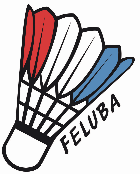 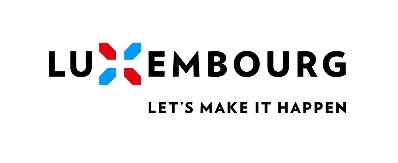 Auberge de Jeunesse  Luxembourg (Jugendherberge)Auberge de Jeunesse  Bourglinster (Jugendherberge)2, rue du Fort Olisy, L- 2261 Luxembourg2, rue de Gonderange, L-6161 BourglinsterTel : (+352) 22 68 89 20 , Fax : (+352) 22 33 60Tel : (+352) 26 78 07 07, Fax : (+352) 26 78 07 17E-mail : luxembourg@youthhostels.lu E-mail : bourglinster@youthhostels.lu URL : http://www.youthhostels.lu URL : http://www.youthhostels.lu Centre Sportif “Coque”   CAMPANILE LUXEMBOURG - Aéroport2, rue Léon Hengen, L-1745 Luxembourg22, route de Trêves, L-2633 LuxembourgTel : (+352) 43 60 60 306  , Fax : (+352) 42 33 15Tel : (+352) 34 95 95, Fax : (+352) 34 94 95E-mail : info@coque.lu E-mail : luxembourg@campanile.comURL : http://www.coque.lu URL : http://www.campanile.comHotel Ibis Luxembourg AéroportHotel Ibis Luxembourg SudRoute de Trèves, L-2632 Luxembourg/Findelrue de Turi, L-3378 LivangeTel : (+352) 43 88 01, Fax : (+352) 43 88 02Tel : (+352) 26 52 01, Fax : (+352) 26 52 29 29URL : http://www.ibishotel.comURL : http://www.ibishotel.comEtap Hotel Luxembourg AéroportEtap Hotel Luxembourg SudRoute de Trèves, L-2632 Luxembourg/Findelrue de Turi, L-3378 LivangeTel : (+352) 42 26 13 10, Fax : (+352) 42 26 13 20Tel : (+352) 26 51 86, Fax : (+352) 26 51 87URL : http://www.etaphotel.com URL : http://www.etaphotel.comName of club/federation :Contact person :Address of club/federation:Telephone/Fax:e-mail :NameM/F(1)Ranking(2)SingleSingleDoubleDoubleDoubleNameM/F(1)BWF Nr.Ranking(2)Age categoryDate of birth Age categoryPartner(3)Date of birthMartin FROSTMAU1905/03/2004U19Harry MILLER03/07/2005